Le club des maîtres d'ouvrage de la transformation numérique est une association professionnelle ayant pour but d’aider les organisation adhérentes à mener leur transformation numérique, en s’intéressant aux différentes dimensions de cette transformation (stratégique, business, organisationnelle, managériale...).Le fonctionnement du Club repose sur un engagement collégial : le conseil d'administration recueille les attentes des membres et organise des manifestations (dîners, groupes de travail, séminaires et journées d'étude) pour répondre aux préoccupations des entreprises représentées.Les thèmes proposés sont variés (cloud computing, mobilité, BYOD, réseaux sociaux, big data, méthodologie...), abordés soit sous l'angle du retour d'expérience, soit à travers le regard d'un expert.Le club offre également un cadre d'échange convivial permettant aux participants de partager des préoccupations avec leurs pairs pour bénéficier d'un regard complémentaire et désintéressé (ni éditeur, ni constructeur, ni société de service) sur une situation donnée.Les rencontres sont proposées selon un rythme mensuel, le plus souvent en fin de journée pour ne pas peser sur l'activité de l'entreprise.Après adhésion, toute personne de l'entreprise est susceptible de participer aux rencontres du club. Selon le thème abordé, les représentants de l'entreprise adhérente peuvent donc différer.La participation à ces activités est comprise dans le montant de la cotisation annuelle, fixée à 2300 € HT pour une cotisation entreprise.EntrepriseReprésentantSuppléantEntreprise - Informations facturationJ'autorise le Club à mentionner le nom de l'entreprise adhérente sur le site du club ou sur tout support papier.J'autorise la publication de mes coordonnées professionnelles sur l'espace réservé aux membres du site du club.J'ai pris connaissance des statuts et du règlement intérieur du club et les accepte. En particulier, je m'engage à ne pas diffuser les documents réservés aux membres du Club.Je demande l'adhésion au club des maîtres d'ouvrage des systèmes d'information en qualité de  membre actif.Je m'engage à respecter l'esprit du club en contribuant positivement à ses travaux et à veiller au règlement rapide de la cotisation.Informations administratives relatives à l'associationRelevé d’identité bancaire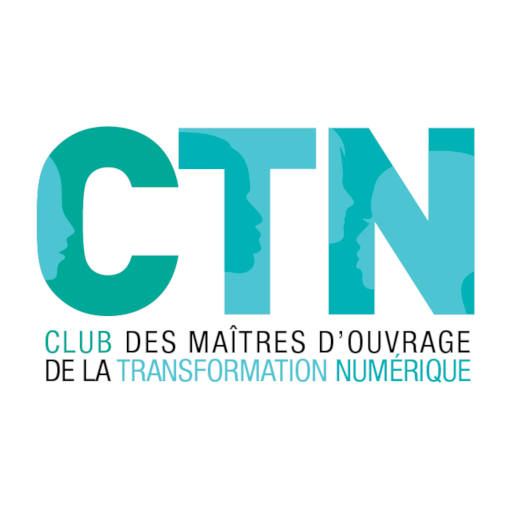 Club des maîtres d'ouvrage
de la Transformation numériqueDemande d'adhésion entrepriseAnnée 2021Dénomination :  Secteur d'activité :Adresse :Nom, prénom : Fonction :Adresse e-mail :Téléphone :Mobile :Secrétariat :(si utile)Nom, Prénom, e-mail, téléphoneAdresse :(si différente de l'adresse entreprise)Nom, prénom : Fonction :Adresse e-mail :Téléphone :Mobile :Nom, Prénom : Adresse e-mail : Fax :Adresse postale de facturation :(si différente de l'adresse entreprise)Type de facturation :□ sur facture□ sur bon de commande□ autre : À : le : signature : Raison sociale :Club des maîtres d'ouvrages transformation numériqueAdresse :Club MOA TN - 69 rue Desnouettes 75015 PARISAdresse e-mail :contact[at]clubmoa.asso.frTéléphone :06 60 88 22 44N° SIRET :428 098 958 00039Titulaire du compte :CLUB MAÎTRES D'OUVRAGESDomiciliation :CRÉDIT DU NORD - PARIS RANELAGHAdresse e-mail :tresorier[at]clubmoa.asso.frRIB :30076 02028 14521600200 21IBAN :FR76 3007 6020 2814 5216 0020 021BIC :NORDFRPP